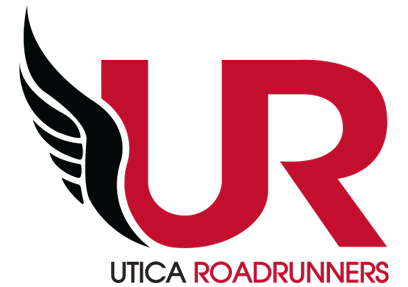 UTICA ROADRUNNERS BUSINESS MEETINGMonday, March 13th, 2023 6:00 pm, Boilermaker HeadquartersBoard Attendance: Melissa Barlett, Andrew Rubino, Jenna Stefka, Travis Olivera, Matt Krush, Greg Jerome, Mason Hedeen, Erik WinbergMeeting called to order at: 6:07Motion to accept minutes from last meeting: Jenna, Mason 2ndINITIAL BUSINESSJen Bacheldor stepping down from the boardThree board seats currently open COMMITTEE REPORTS Activities & Events – Rebecca LaPorte (Jenna Stefka)RacesThe UR Four Pack  - Andrew RubinoThe Four Pack is live!Registration is low (around 20)Registration closes April 1stContinuing to promoteSave Our Switchbacks - Sharon ScalaApril 8, 2023Registration is open; around 30 registered not included 4 PackShirt guarantee ends March 27Zoo event the same daySummer Sizzle - Jim MottProctor Park - Sunday, June 18, 2023Registration is openJim is working on a partnership with the 72 Tavern as a major sponsor for the raceFalling Leaves - Andrew RubinoSeptember 24, 2023Working on securing an indoor space for registration (Marriott, Landmark, etc.)Skeleton Run - Rob KapferOctober 15, 2023Run 2 End World Hunger (Rebecca/Mason 2023)Andrew will get the check to Rocco on 3/15New Year’s Run at Accelerate - Jen BachelderVirtual EventsFIVE after FIVE - VacantIn person or virtual? Add-on to Four Pack?Melissa and Matt will take overActivities - LimitedScholarships - Greg JeromeCommittee is ready to goCall for candidates start in AprilTravis, Erik, and Mason are on boardOHM BOCES DistrictsBoilermaker Training Program - Erik/Wendy/MattStart Date: Saturday March 4th, 202362 signed up, all are club membersWill need more volunteers when they train outside (Sat. 7:30 AM)Boilermaker Expo table and volunteersRegistration opens March 1st - Jennahttps://kesslerpromotions.com/vendorsGrand Prix - Gary LaShureMad Mile completedUpcoming:4/2/2023 Fort to Fort4/8/2023 Save Our Switchbacks	 CNY Running Club Cup - Tim Kane2023 Cup schedule:Fort to Fort 5K &10K, Rome (April 2)Towpath Trail 5K & 10K, St. Johnsville (May 13)Patriot Run 5K & 10K, Rome (June 11)Sundae Run 5K & 10K, Richfield Springs (July 16)Woodsmen's Run 10K, Boonville (August 18)Falling Leaves 5K & 14K, Utica (September 24)Development Runs - Ashley ManciniDRuns will start May 10, 2023Youth XC Training Program - Nate Getman Will continue in the summer on Thursdays July/AugActivities - OngoingVolunteers - Jenn Stefka & RebeccaRace directors should notify coordinator three weeks before race/event for help with volunteersHave Melissa update emails on online formSocial - Sharon ScalaMarch/April?Banquet and Awards - Jenna Stefka/Melissa BarlettClub Monarch March 18th from 6-10All awards are readyThursday Night Runs - Wendy BowersRuns from the Mill Family Fitness Center in New York Mills 5:45pmMill Family Fitness Center offers $100 track with access to shower/locker roomsAndrew working on a possible membership deal for next year at Mill Family Fitness CenterUR Supported EventsTunnel to Towers Utica 5k - Phil Trzcinski/Alex GonzalezAugust 20, 2023Lots of related events priorTrenton Fish and Game Club Trail Run-Rob KapferAugust 6, 2023Registration open$35Grateful for Graham 5kApril 29th, 2023Timed, awards, 150 current registrationsCommitteesDiversity Committee - Melissa Barlett/Michelle TruettCornhill run 2/23Run Against RacismSaturday, June 17thBlack History Month Event recapBlood Drive - Andrew RubinoLooking at dates over summer, Juneteenth? Administration & Finance – Melissa BarlettFinancial - Travis OliveraReport submittedBudget Meeting needs to be scheduledNew reimbursement formPolicy needed for tax exempt forms, reimbursement of tax paidCash needed for banquet to make changeMerchandise - Sharon ScalaStill have hatsEquipment and Rental - Phil TrzcinskiTrailer is stored at A&P for the winterPhil will move the trailer for SOS on 4/1Need a new generator and gas can ($650)Solar panels and batteries are also a possibilityMembership - Rebecca LaPorteUpdates - 407 members (257 memberships) 2022 - 494 members (311 memberships)Webpage/Race Calendar - Melissa Barlett/SharonRemember to email Melissa at docbarlett@gmail.com to updateFacebook & PR - Jen Bachelder/Andrew RubinoJen will continue running Facebook pageClubs & Organizations Liaisons -  Melissa Barlett/Erik Winberg (USATF and RRCA)RRCA Convention March 23 - 26Shoe recycling programSponsorshipNeed a new coordinatorOLD BUSINESS:Urban Run Utica - April 22, 2023Saranac BreweryYoga at 10:15am; Run at 11am; Drinks at NoonThe Sneaker Store is attending, Brooks Running demo, Utica Coffee providedConnect with the Boilermaker Training Program on that dayNEW BUSINESS:Code of Conduct workgroup recommendationsMotion to accept the recommendation from the workgroup, Travis, Jenna 2ndMotion passed with unanimous voteThere is a need for work on Club policies in generalSuggestions for who to fill open board seatsAnnouncementsThank you to Jenna for all her work on the board!Meeting adjourned at 7:42. Melissa, Mason 2ndNext Meeting:  April, 10th 2023 at Boilermaker Headquarters - 6 pmFuture meeting dates:May 8thJune 12thJuly 10thAugust 14thSeptember 11thOctober 9thNovember 13thDecember 11th